ULTIMAS ADQUISICIONES – LIBROS  FECHA: PROGRAMA: CONTROL DE CAMBIOS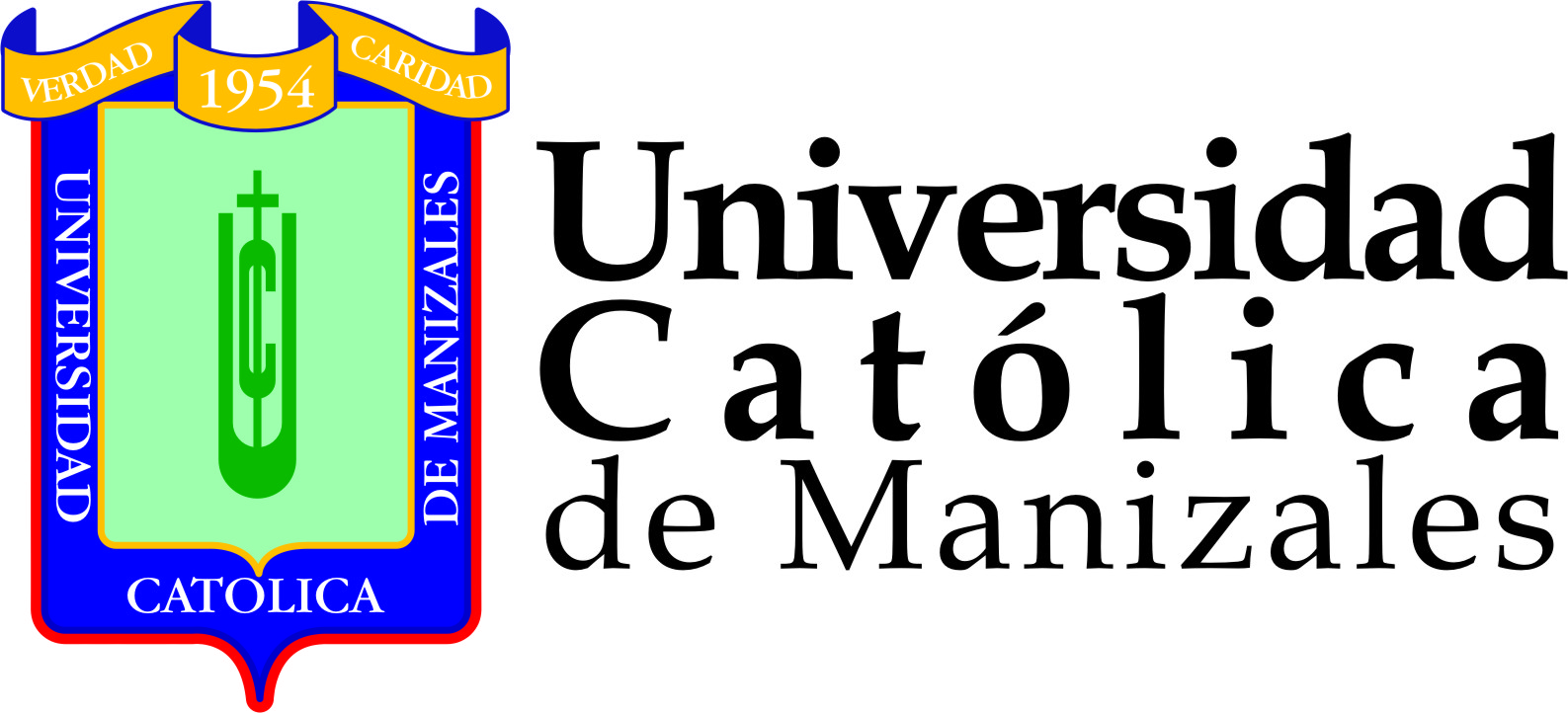 PROCEDIMIENTO PARA PROCESAMIENTO TECNICO  CódigoGRE-F-35 PROCEDIMIENTO PARA PROCESAMIENTO TECNICO  Versión1NOVEDADES BIBLIOGRÁFICAS - DIFUSIÓNPágina1 de 2ElaboróRevisóAprobóFecha de vigenciaCoordinación Biblioteca Dirección de Aseguramiento de CalidadDirección de PlaneaciónRectoríaNoviembre de 2015ITEMMODIFICACIÓN